Учимся рисовать облачко гуашью.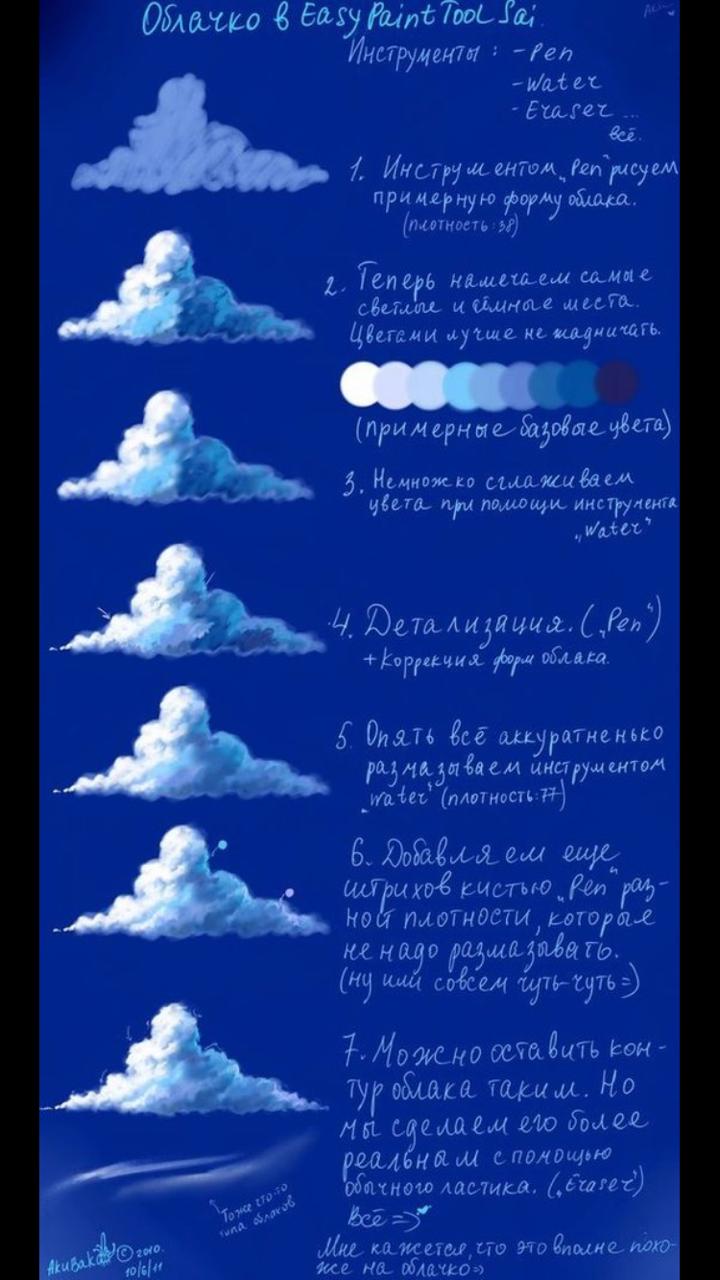 Палитра красок от белого до темно-синего. 1 .Кистью  намечаем примерную форму облака.2.Разметить  самые светлые и темные цвета. 3.Сглаживаем  цвета. 4.Добавим цветов из выбранной  цветовой гаммы. 5. Растушевать кистью.6.Добавим штрихи.7.Облако готово!